Publicado en Madrid el 22/11/2019 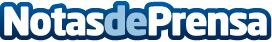 Analítica empresarial, herramienta clave en el control de gestiónEl proceso de adaptación de las empresas al nuevo orden digital sitúa al área de Control de Gestión como protagonista en las organizaciones del siglo XXI. El reto de la figura del Controller en el nuevo marco está en implementar el Business Analytics o analítica empresarial para facilitar la toma de decisiones a la alta dirección. Esta es la principal reflexión del tercer Congreso Controller Centricity que ha reunido a más de 300 profesionales de España y LatinoaméricaDatos de contacto:Global Chartered Controller Institute (GCCI)606598980Nota de prensa publicada en: https://www.notasdeprensa.es/analitica-empresarial-herramienta-clave-en-el Categorias: Nacional Finanzas Emprendedores E-Commerce http://www.notasdeprensa.es